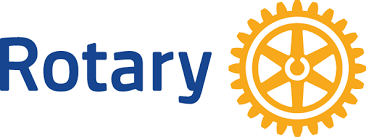 An effective membership plan addresses 3 essential success factors of club membership growth.  To be successful, a club should plan and execute intentional, effective strategies for each of these areas:Consistently attract new members.Onboard new members effectively.Engage and retain existing members.Current MembershipMembership Goal Average Annual AttritionNew Members Needed to Meet GoalAttracting New MembersAttracting New MembersAttracting New MembersTacticResponsibleDateOnboard New MembersOnboard New MembersOnboard New MembersTacticResponsibleDateEngage and Retain Existing MembersEngage and Retain Existing MembersEngage and Retain Existing MembersTacticResponsibleDate